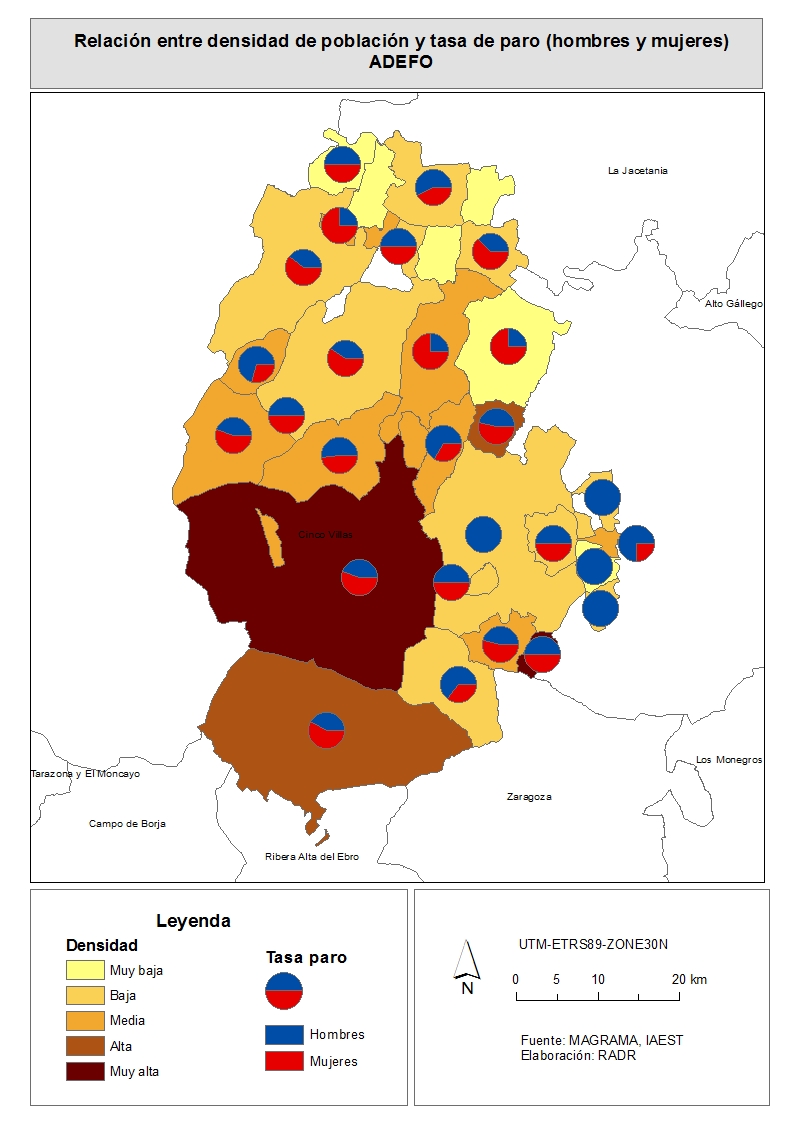 	En este caso vemos como al establecer la diferenciación en el paro de hombres y mujeres encontramos datos más significativos pues el total de paro solo nos da datos absolutos mientras que en este caso lo que observamos es que, prácticamente el total de municipios muestra un total de paro elevado mayor en mujeres que en hombres. A excepción de Biel, Ejea de los caballeros, Erla, Luesia, Marracos, Las pedrosas, Sádaba, Sierra de Luna, Sos del rey católico, Tauste y Uncastillo.En cuanto a la tasa de feminidad respecto a la tasa de paro en mujeres, podemos ver como en el mapa apenas se aprecian áreas con tasas de paro elevadas en mujeres a excepción del caso de  Ejea, Tauste, Sádaba y Biota.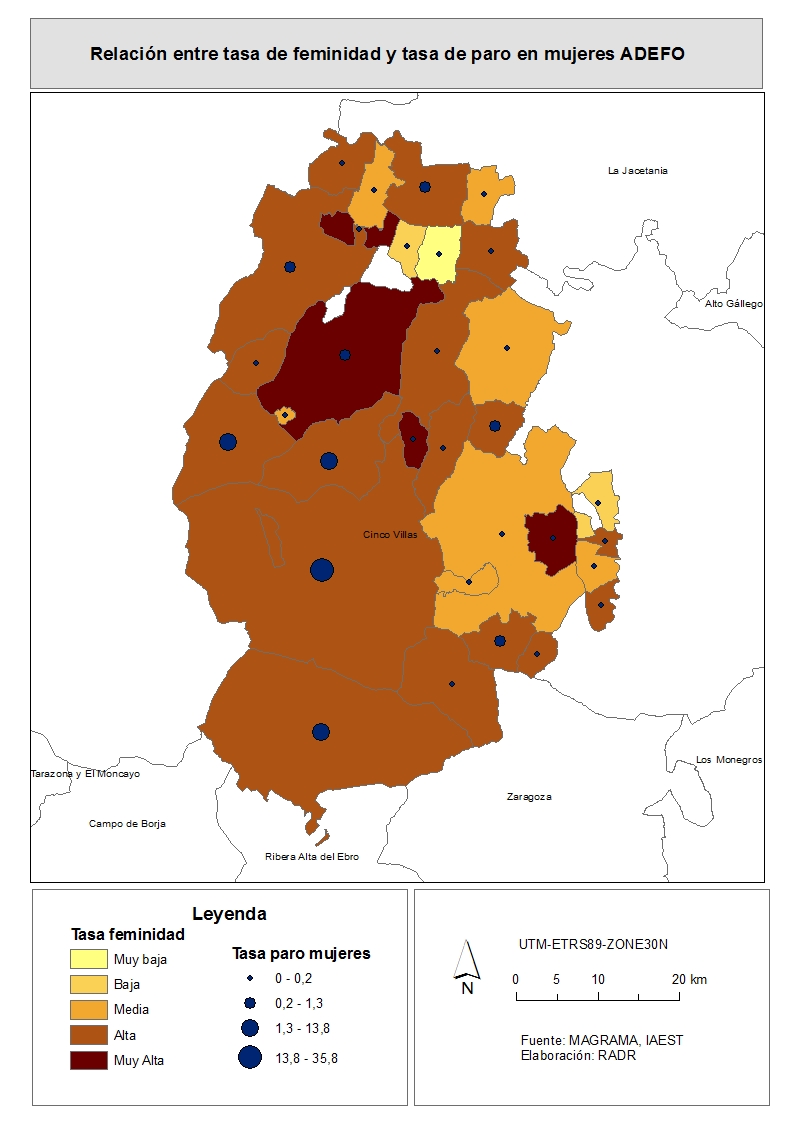 Por otro lado vemos el mapa referente a la tasa de masculinidad respecto a la tasa de paro en hombres y, lo que observamos es que, en su mayoría, las áreas donde la tasa de masculinidad es mayor presentan tasas de paro en hombres menores mientras que, las áreas con tasas de masculinidad medias o bajas son las que presentan unas tasas de paro en hombres mayores. Es el caso de Ejea de los caballeros, Tauste, Sádaba y Biota.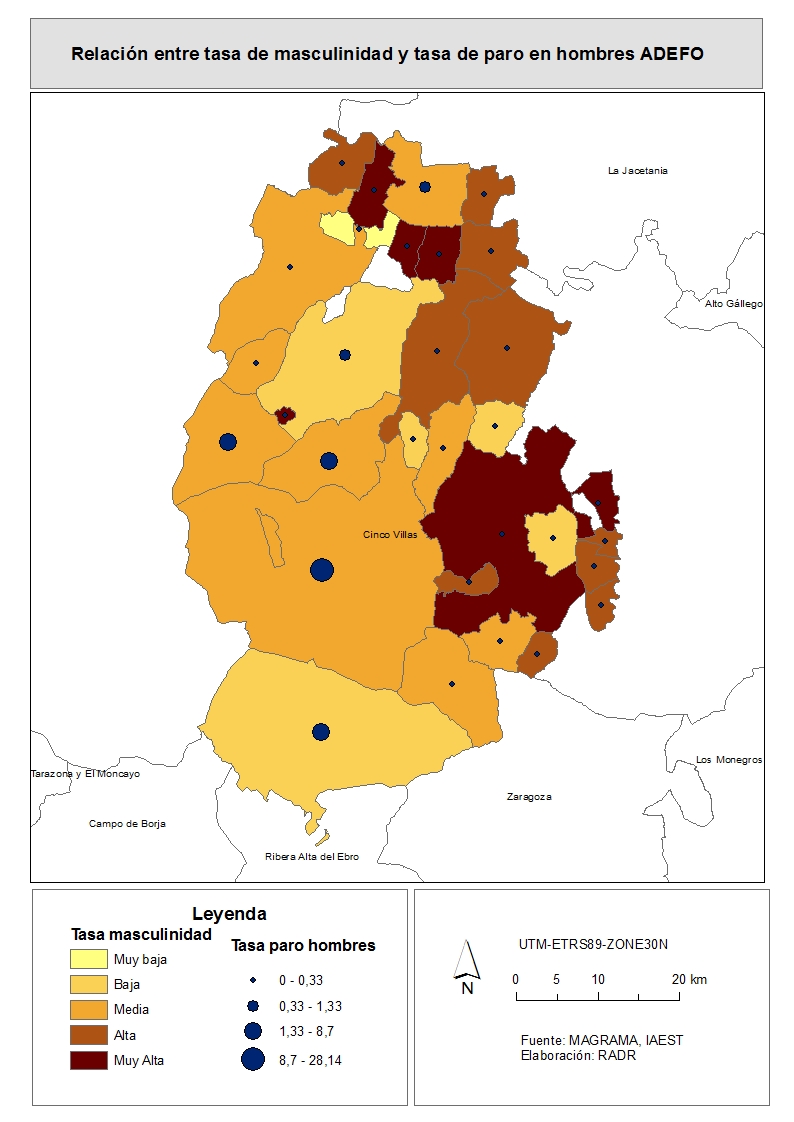 Otra última relación que nos resultó interesante a la hora de realizar el análisis sobre la tasa de paro en el grupo ADEFO fue la del paro total y la tasa de masculinidad de cada municipio. 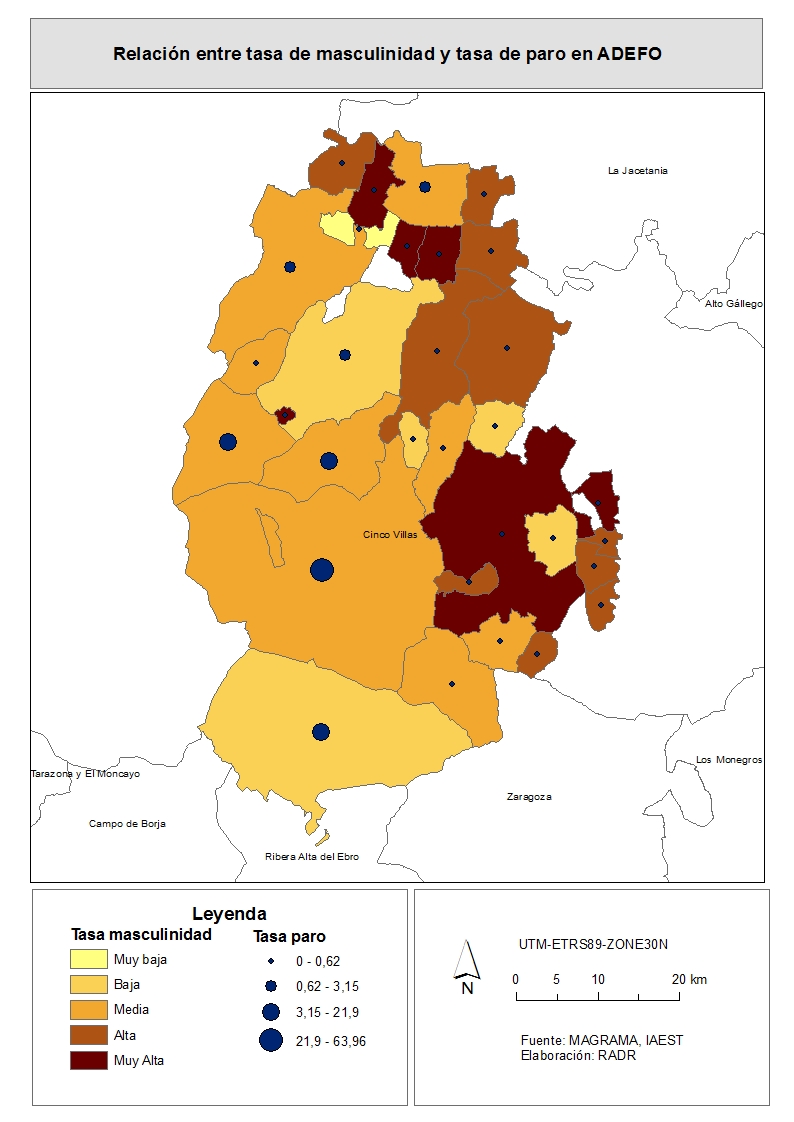 Al relacionar estas variables observamos como las áreas con una tasa de masculinidad muy baja, baja o incluso media presentan tasas de paro mucho mayores que las áreas donde la tasa de masculinidad es mayor como ya ocurría anteriormente al relacionar las variables de tasa de masculinidad y tasa de paro en hombres.Por último hemos analizado otro indicador a nivel económico para cada municipio referente a las diferencias en la cantidad de altas a la seguridad social en hombres y mujeres durante el periodo del mes de septiembre del año 2014. 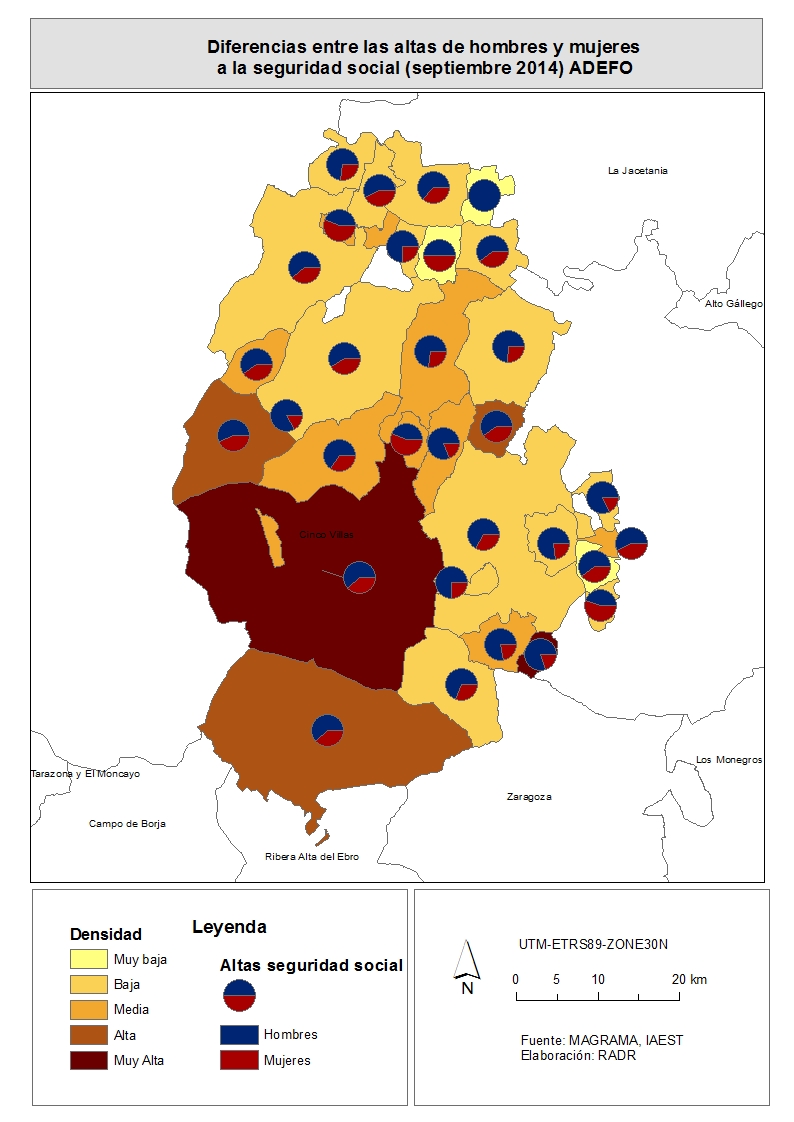 Analizando el mapa vemos como todos los municipios muestran una clara mayoría de altas a la seguridad social durante el periodo de septiembre de 2014 en hombres respecto a mujeres.